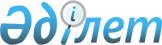 2016 жылға аудандар бойынша субсидиялар көлемдерін (егіс алқаптарының болжамды құрылымына қарай) белгілеу туралы
					
			Мерзімі біткен
			
			
		
					Қызылорда облыстық әкімдігінің 2015 жылғы 23 желтоқсандағы № 272 қаулысы. Қызылорда облысының Әділет департаментінде 2016 жылғы 25 қаңтарда № 5322 болып тіркелді. Қолданылу мерзімінің аяқталуына байланысты тоқтатылды
      "Тұқым шаруашылығын дамытуды субсидиялау қағидаларын бекіту туралы" Қазақстан Республикасының Ауыл шаруашылығы министрінің 2014 жылғы 12 желтоқсандағы № 4-2/664 бұйрығына сәйкес Қызылорда облысының әкімдігі ҚАУЛЫ ЕТЕДІ:

      1. Осы қаулының қосымшасына сәйкес 2016 жылға аудандар бойынша субсидиялар көлемдері (егіс алқаптарының болжамды құрылымына қарай) белгіленсін.

      2. "Қызылорда облысының ауыл шаруашылығы басқармасы" мемлекеттік мекемесі осы қаулыдан туындайтын шараларды қабылдасын.

      3. Осы қаулының орындалуын бақылау Қызылорда облысы әкімінің орынбасары С.С. Қожаниязовқа жүктелсін.

      4. Осы қаулы алғашқы ресми жарияланған күнінен бастап қолданысқа енгізіледі. 2016 жылға аудандар бойынша субсидиялар көлемдері (егіс алқаптарының болжамды құрылымына қарай)
					© 2012. Қазақстан Республикасы Әділет министрлігінің «Қазақстан Республикасының Заңнама және құқықтық ақпарат институты» ШЖҚ РМК
				
      Қызылорда облысының әкімі

Қ. Көшербаев
Қызылорда облысы әкімдігінің
2015 жылғы "23" желтоқсандағы
№ 272 қаулысымен бекітілген
№
Аудандар
Егіс көлемі,

гектар
Бірінші көбейтілген және бірінші ұрпақ будандарының тұқымдарын 1 гектарға сатып алу (пайдалану) төменгі нормалары, килограмм
Бірінші репродукциялы және бірінші ұрпақ будандар тұқымын сатып алу (пайдалану) көлемі, тонна
Бірінші көбейтілген және бірінші ұрпақ будандары тұқымдарының 1 тоннасына бюджеттік субсидиялар нормативі, теңге
Жалпы соммасы, теңге
Күріш
Күріш
Күріш
Күріш
Күріш
Күріш
1
Жаңақорған
7786
6,36
49,5
64870
3211065
2
Шиелі
10000
6,36
63,6
64870
4125732
3
Сырдария
17213
5,63
96,9
64870
6285903
4
Жалағаш
17600
5,63
99,1
64870
6428617
5
Қармақшы
13495
5,63
75,9
64870
4923633
6
Қазалы
7510
5,97
44,8
64870
2906176
7
Қызылорда қаласы
2695
5,63
15,2
64870
986024
8
Облыс бойынша
76299
445
64870
28867150
Жүгері
Жүгері
Жүгері
Жүгері
Жүгері
Жүгері
1
Жаңақорған
2
Шиелі
3
Сырдария
120
39,00
4,7
67275
316192,5
4
Жалағаш
5
Қармақшы
6
Қазалы
700
39,00
27,3
67275
1836607,5
7
Қызылорда қаласы
8
Облыс бойынша
820
32,0
67275
2152800

 
Арпа
Арпа
Арпа
Арпа
Арпа
Арпа
1
Жаңақорған
2
Шиелі
3
Сырдария
4
Жалағаш
5
Қармақшы
6
Қазалы
7
Қызылорда қаласы
60 
10,4 
0,6
18812,3 
11287,4
8
Облыс бойынша
60
0,6
18812,3
11287,4
Мақсары
Мақсары
Мақсары
Мақсары
Мақсары
Мақсары
1
Жаңақорған
3500
0,38
1,33
39920
53093,6
2
Шиелі
1058
0,38
0,40
39920
15968
3
Сырдария
51
0,35
0,02
39920
798,4
4
Жалағаш
400
0,35
0,14
39920
5588,8
5
Қармақшы
305
0,35
0,11
39920
4391,2
6
Қазалы
50
0,37
0,18
39920
7185,6
7
Қызылорда қаласы
8
Облыс бойынша
5364
2,18
39920
87025,6
Бұршақты көпжылдық шөптер
Бұршақты көпжылдық шөптер
Бұршақты көпжылдық шөптер
Бұршақты көпжылдық шөптер
Бұршақты көпжылдық шөптер
Бұршақты көпжылдық шөптер
1
Жаңақорған
4000
13,00
52,0
386650
20105800
2
Шиелі
3000
13,00
39,0
386650
15079350
3
Сырдария
3069
13,00
39,9
386650
15427335
4
Жалағаш
4500
13,00
58,5
386650
22619025
5
Қармақшы
2479
13,00
32,2
386650
12450130
6
Қазалы
2510
13,00
32,6
386650
12604790
7
Қызылорда қаласы
400
13,00
5,2
386650
2010580
8
Облыс бойынша
19958
259,4
386650
100297010